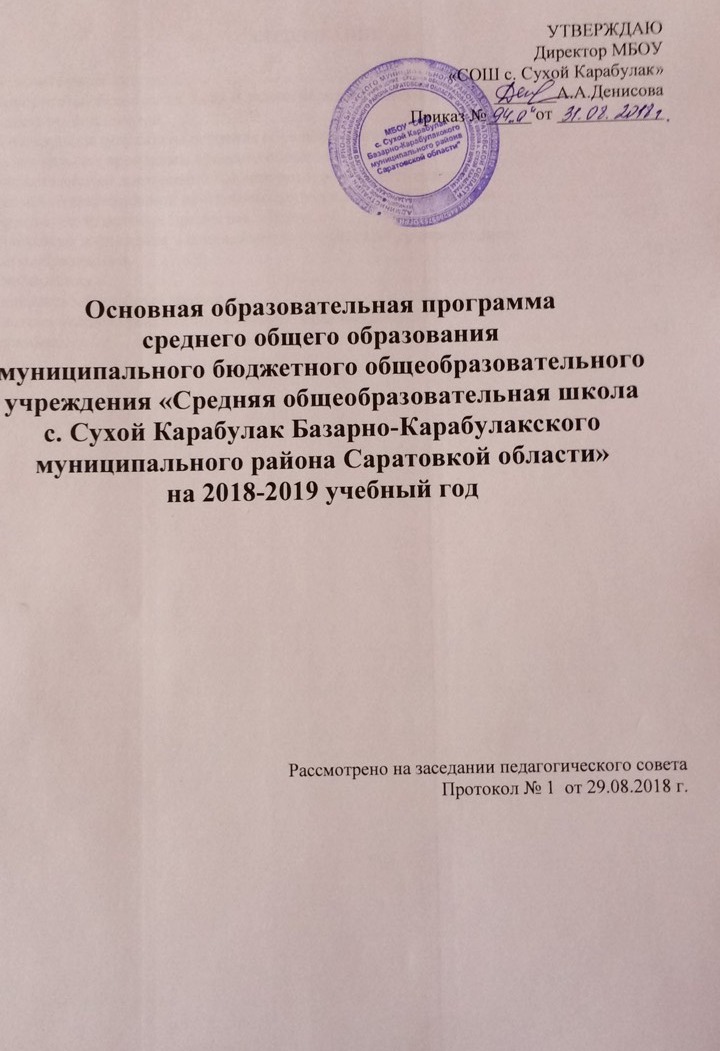 УТВЕРЖДАЮДиректор МБОУ «СОШ с. Сухой Карабулак»_______А.А.ДенисоваПриказ №_____ от ____________Основная образовательная программасреднего общего образованиямуниципального бюджетного общеобразовательного учреждения «Средняя общеобразовательная школа с. Сухой Карабулак Базарно-Карабулакского муниципального района Саратовкой области»на 2018-2019 учебный годРассмотрено на заседании педагогического советаПротокол № 1  от 29.08.2018 г.СОДЕРЖАНИЕ
1. Пояснительная записка………………………………………………………………………3
2. Приоритеты образования, цели и задачи образовательной деятельности,
осуществляемой школой………………………………………………………………………..5
3. Планируемые результаты освоения обучающимися основной
образовательной программы среднего общего образования………………….………………7
4. Система оценки достижений планируемых результатов освоения
основной образовательной программы среднего общего образования…………………….17
5. Программы отдельных предметов, курсов………………………………………………..19
6. Программа воспитания и социализации учащихся на уровне среднего
общего образования……………………………………………………………………………19
7. Учебный план………………………………………………………………………………..31
8. Календарный учебный график……………………………………………………………..36
9. Система условий реализации основной образовательной
программы………………………………………………………………………………………36ПОЯСНИТЕЛЬНАЯ ЗАПИСКАЦелями реализации образовательной программы среднего общего образования являются:- обеспечение планируемых результатов по достижению выпускником целевых установок, знаний, умений, навыков, компетенций и компетентностей, определяемых личностными, семейными, общественными, государственными потребностями и возможностями учащегося старшего школьного возраста, индивидуальными особенностями его развития и состояния здоровья;
- становление и развитие личности в её индивидуальности, самобытности, уникальности, неповторимости.
         Среднее общее образование – третий уровень общего образования, который в процессе модернизации образования подвергается самым существенным структурным, организационным и содержательным изменениям. Социально-педагогическая суть этих изменений –  обеспечение наибольшей личностной направленности и вариативности образования, его дифференциации и индивидуализации. Эти изменения являются ответом на социальный заказ - максимально раскрыть индивидуальные способности, дарования человека и сформировать на этой основе профессионально и социально компетентную, мобильную личность, умеющую делать профессиональный и социальный выбор и нести за него ответственность, сознающую и способную отстаивать свою гражданскую позицию, гражданские права.
Достижение поставленных целей предусматривает решение следующих
основных задач:
-создание условий для получения среднего общего образования в соответствии с государственными образовательными стандартами;
-профилизация, индивидуализация и социализация образования;
-подготовка учащихся к успешному профессиональному самоопределению;
-создание условий для формирования информационной культуры учащихся;
-формирование коммуникативной компетентности, способности свободно ориентироваться в различных коммуникативных ситуациях;
-воспитание гражданственности, патриотизма, уважения к правам и свободам человека, ответственности перед собой и обществом, как основы гуманистического мировоззрения;
-формирование понимания здорового образа жизни и способности противостоять пагубному влиянию негативных явлений;
-достижение высокого уровня творческой и научно-практикоисследовательской деятельности в области выбранных для профилизации дисциплин;
- установление требований к воспитанию и социализации учащихся как части образовательной программы и соответствующему усилению воспитательного потенциала школы, обеспечению индивидуализированного психолого-педагогического сопровождения каждого учащегося,
-формированию образовательного базиса, основанного не только на знаниях, но и на соответствующем культурном уровне развития личности,
- созданию необходимых условий для её самореализации;
- обеспечение эффективного сочетания урочных и внеурочных форм организации образовательного процесса, взаимодействия всех его участников;
- взаимодействие образовательного учреждения при реализации основной образовательной программы с социальными партнёрами;
- выявление и развитие способностей учащихся, в том числе одарённых детей, детей с ограниченными возможностями здоровья и инвалидов, их профессиональных склонностей через систему клубов, секций, студий и кружков, организацию общественно полезной деятельности, в том числе социальной практики, с использованием возможностей образовательных учреждений дополнительного образования детей;
- организация интеллектуальных и творческих соревнований, научнотехнического творчества, проектной и учебно-исследовательской деятельности;
- участие учащихся, их родителей (законных представителей), педагогических работников и общественности в проектировании и развитии внутришкольной социальной среды, школьного уклада;
- включение учащихся в процессы познания и преобразования внешкольной социальной среды для приобретения опыта реального управления и действия;
- социальное и учебно-исследовательское проектирование, профессиональная ориентация обучающихся при поддержке педагогов, сотрудничестве с предприятиями, учреждениями
профессионального образования, центрами профессиональной работы;
- сохранение и укрепление физического, психологического и социального здоровья обучающихся, обеспечение их безопасности.
       В основе реализации основной образовательной программы среднего общего образования лежит следующий подход, который предполагает:
— воспитание и развитие качеств личности, отвечающих требованиям информационного общества, инновационной экономики, задачам построения российского гражданского общества на основе принципов толерантности, диалога культур и уважения;
— формирование соответствующей целям общего образования социальной среды развития учащихся в системе образования, переход к стратегии социального проектирования и конструирования на основе разработки содержания и технологий образования, определяющих пути и способы достижения желаемого уровня (результата) личностного и познавательного развития обучающихся;
— ориентацию на достижение цели и основного результата образования, познания и освоения мира личности обучающегося, его активной учебно-познавательной деятельности, формирование его готовности к саморазвитию и непрерывному образованию;
— признание решающей роли содержания образования, способов организации образовательной деятельности и учебного сотрудничества в достижении целей личностного и социального развития обучающихся;
— учёт индивидуальных возрастных, психологических и физиологических особенностей учащихся, роли, значения видов деятельности и форм общения при построении образовательного процесса и определении образовательно-воспитательных целей и путей их достижения;
— индивидуальное развития каждого обучающегося, в том числе одарённых детей, детей-инвалидов и детей с ограниченными возможностями здоровья.
       Основная образовательная программа формируется с учётом психолого-педагогических особенностей развития детей 16—17 лет.
Продолжительность обучения: 2 года.
Технология комплектования: Комплектование 10 класса осуществляется на базе 9 класса школы и других общеобразовательных учреждений.
Прием в 10 осуществляется на основе:
- Конституции РФ
- Федерального закона «Об образовании в Российской Федерации» от 29.12.2012 № 273-ФЗ
-Санитарно-эпидемиологических правил и нормативов «Гигиенические требования к условиям обучения в общеобразовательных учреждениях»
- Устава школы
- Положение о правилах индивидуального отбора в класс (классы) профильного обучения МБОУ «СОШ с. Сухой Карабулак Базарно-Карабулакского муниципального района Саратовской области».
        Образовательная программа среднего общего образования школы создана для реализации образовательного заказа государства, содержащегося в соответствующих документах, социального заказа родителей учащихся и самих обучающихся, с учетом реальной социальной ситуации, материальных и кадровых возможностей школы, содержит следующие разделы:
- пояснительная записка;
-приоритеты образования, цели и задачи образовательной деятельности, осуществляемой школой;
-планируемые результаты освоения обучающимися основной образовательной программы среднего общего образования;
-система оценки достижения планируемых результатов освоения основной образовательной программы среднего общего образования;
- программы отдельных предметов, курсов;
- программа воспитания и социализации учащихся на уровне среднего общего образования;
- учебный план;
- календарный учебный график;
- система условий реализации основной образовательной программы2. Приоритеты образования, цели и задачи образовательной деятельности, осуществляемой школой
1. Характеристика социального заказа
Образование в современных условиях является основой для развития творческого потенциала личности.
В предоставлении образовательных услуг школа ориентируется на государственный заказ, который определяется Федеральным компонентом государственного образовательного стандарта, на региональный и муниципальный социальные заказы.
Они формируются в конкретных условиях под влиянием следующих факторов:
- расположения ОО к другим образовательным субъектам;
- влияния культурных объектов данной территории;
- требований и ожиданиями учреждений профессионального образования;
- потребностей субъектов образовательного процесса (обучающихся, педагогов и родителей).
2. Цели и задачи, решаемые образовательной организацией
I. Формирование инновационной среды и механизмов для постоянного самообновления, модернизации в направлении повышения качества образования и роста его эффективности в условиях введения федеральных государственных образовательных стандартов
1. Совершенствование технологий и процедур обеспечения современного качества образования, выявление ресурсов повышения качества образования и степени их использования на основе показателей муниципальной и школьной систем оценки качества образования.
2. Формирование профессиональной компетентностной среды в условиях перехода на федеральные государственные образовательные стандарты второго поколения, методическое и управленческое сопровождение формирования и развития универсальных учебных действий.
3. Разработка учебных планов, программно-методического обеспечения в целях удовлетворения индивидуальных интересов, возможностей и потребностей учащихся, расширение и углубление интеграции как средства повышения качества образования.
4. Создание условий для подготовленности и конкурентоспособности выпускников школы, осознанного выбора, обеспечивающего предварительное самоопределение в отношении профилирующего направления собственной деятельности, обеспечение условий для выявления, развития и самореализации одаренных детей.
5. Ресурсное управление методической деятельностью в целях формирования развивающей образовательной среды, повышение профессионального уровня в условиях инновационных преобразований, стимулирование экспериментальной, научно-исследовательской и проектной деятельности педагогов, совершенствование эффективности урока.
6. Создание единой информационной сети для всех участников образовательного процесса, обеспечение оперативного информирования родителей учащихся через создание электронного журнала и дневников.
II. Социально-педагогическая поддержка развития высоконравственного, ответственного, творческого, инициативного, компетентного гражданина России
1. Формирование гражданской идентичности как важнейшего условия развития российского гражданского общества, воспитание патриотизма,
уважения к правам, свободам и обязанностям человека.
2. Воспитание нравственных чувств и этического сознания на основе представлений о базовых национальных ценностях, сохранения и развития культурно-исторического наследия, отечественных традиций, усиление воспитательного потенциала урока.
3. Воспитание трудолюбия, развитие представлений об эстетических идеалах и ценностях, творческих способностей и интересов учащихся через эффективную организацию исследовательской, познавательной, проектной и досуговой деятельности.
4. Совершенствование воспитательной системы школы и классов в формировании ценностных ориентаций школьников.
5. Формирование позитивного социального опыта учащихся, развитие коммуникативной компетентности как основы успешной самореализации личности через деятельность органов ученического самоуправления.
6. Создание условий, способствующих повышению профессиональной компетентности педагогов в сфере взаимодействия с родителями учеников, привлечение родительской общественности к участию в жизни образовательной организации.
III. Формирование ценностного отношения к здоровью и здоровому образу жизни. Создание условий для сохранения здоровья учащихся с целью повышения эффективности образовательного процесса.
1. Развитие здоровьесберегающей компетентности педагогов, создание комфортной образовательной среды, безопасности образовательного процесса.
2. Формирование навыков здорового образа жизни на основе представлений о единстве и взаимовлиянии физического, нравственного, социально -психологического здоровья человека; профилактика правонарушений, преступлений и безнадзорности среди учащихся.
3. Воспитание ценностного отношения к природе, окружающей среде, формирование у учащихся представлений об оздоровительном влиянии природы на человека.
4. Обеспечение условий сохранения здоровья учеников через эффективную организацию качественного рационального питания, взаимодействие педагогического коллектива с медицинскими работниками и родителями по организации просветительской работы с
детьми.
IV. Психолого-социальное сопровождение образовательного процесса. Создание условий для полноценного развития и успешного обучения в конкретной социально-педагогической ситуации.
1. Создание образовательного и воспитательного пространства, учитывающего потенциал, психологические особенности, актуальные интересы и потребности участников образовательного процесса.
2. Психологическое сопровождение реализации федеральных государственных образовательных стандартов второго поколения.
3. Создание специальных социально-психологических условий для решения проблем адаптации, обучения, общения и психического состояния участников образовательного процесса, имеющих определенного рода трудности.
4. Обеспечение преемственности в обучении, воспитании и развитии учащихся начального общего, основного общего и среднего общего образования.
3. Портрет выпускника школы
Наиболее ярко характер образовательных целей современной школы выражается в образе (модели) ее выпускника, представляющем планируемый «результат обучения в ученике».
Современная школа ориентируется на формирование высокообразованной, инициативной и общественно активной саморазвивающейся личности, способной творчески реализовать себя в различных сферах современного общества, обогатить процесс реформирования нашего общества, увеличить интеллектуальный потенциал страны.
Портрет выпускника средней общеобразовательной школы
Выпускник школы – это человек,
- освоивший образовательные программы на уровне требований Федерального компонента государственного образовательного стандарта среднего общего образования;
- обладающий системой знаний и компетенций, позволяющих постоянно накапливать потенциал для собственного совершенствования;
- умеющий адаптироваться в сложных условиях изменчивого социума;
- способный устанавливать деловые и межличностные отношения с людьми на диалогической основе;
- толерантный, умеющий конструктивно решать конфликты и личностные проблемы;
- стремящийся к высоким духовно-нравственным началам;
- понимающий условия реализации своих возможностей в конкретной профессиональной сфере;
- имеющий ясное представление об условиях и вариантах получения дальнейшего образования;
- гражданин и патриот России.3. ПЛАНИРУЕМЫЕ РЕЗУЛЬТАТЫ ОСВОЕНИЯ ОБУЧАЮЩИМИСЯ ОСНОВНОЙ ОБРАЗОВАТЕЛЬНОЙ ПРОГРАММЫ
СРЕДНЕГО ОБЩЕГО ОБРАЗОВАНИЯ
         Освоение учащимися основной образовательной программы среднего общего образования завершается обязательной государственной итоговой аттестацией выпускников. Предметом государственной итоговой аттестации выпускников является достижение ими предметных и метапредметных результатов освоения основной образовательной программы среднегообщего образования в соответствии с планируемыми результатами. Оценка направлена на выявление способности выпускников к решению учебно-практических и учебно-познавательных задач.
      Государственная итоговая аттестация учащихся осуществляется в форме единого государственного экзамена и (или) государственного выпускного экзамена. Государственная итоговая аттестация учащихся проводится в соответствии с порядком проведения Государственной итоговой аттестации учащихся, устанавливаемой федеральным органом исполнительной власти, осуществляющим функции по выработке
государственной политики и нормативно-правовому регулированию в сфере образования.
        Требования Стандарта к результатам освоения образовательной программы среднего общего образования определяют содержательно-критериальную и нормативную основу оценки:
- результатов освоения учащимися основной образовательной программы среднего общего образования;
- функционирования различных уровней системы общего образования.
Содержание и критерии оценки определяются планируемыми результатами, разрабатываемыми на федеральном уровне и конкретизирующими требования к результатам освоения основной образовательной программы среднего общего образования для каждого из перечисленных направлений.
Общие учебные умения, навыки и способы деятельности
В результате освоения содержания среднего общего образования учащийся школы получает возможность совершенствовать и расширить круг общих учебных умений, навыков и способов деятельности.
Познавательная деятельность предполагает:
-умение самостоятельно и мотивированно организовывать свою познавательную деятельность (от постановки цели до получения и оценки результата);
-использование элементов причинно-следственного и структурно-функционального анализа;
-исследование несложных реальных связей и зависимостей,
- определение сущностных характеристик изучаемого объекта;
-самостоятельный выбор критериев для сравнения, сопоставления, оценки и классификации объектов;
-участие в организации и проведении учебно-исследовательской работы: выдвижение гипотез, осуществление их проверки, владение приемами исследовательской деятельности;
-самостоятельное создание алгоритмов познавательной деятельности для решения задач творческого и поискового характера, формулирование полученных результатов;
-создание собственных произведений, процессов, явлений, в том числе с использованием мультимедийных технологий, реализация оригинального замысла, использование разнообразных (в том числе художественных) средств, умение импровизировать.
Информационно-коммуникативная деятельность
Поиск нужной информации по заданной теме в источниках различного типа. Извлечение необходимой информации из источников, созданных в различных знаковых системах (текст, таблица, график, диаграмма, аудиовизуальный ряд и др.), отделение основной информации от второстепенной, критическое оценивание достоверности полученной информации, передача содержания информации адекватно поставленной цели (сжато, полно, выборочно). Перевод информации из одной знаковой системы в другую (из текста в таблицу, из аудиовизуального ряда в текст и др.), выбор знаковых систем адекватно познавательной и коммуникативной ситуации.
Умение развернуто обосновывать суждения, давать определения, приводить доказательства (в том числе от противного). Объяснение изученных положений на самостоятельно подобранных конкретных примерах.
Выбор вида чтения в соответствии с поставленной целью (ознакомительное, просмотровое, поисковое и др.). Свободная работа с текстами художественного, публицистического и официально-делового стилей, понимание их специфики; адекватное восприятие языка средств массовой информации. Владение навыками редактирования текста, создания собственного текста.
Использование мультимедийных ресурсов и компьютерных технологий для обработки, передачи, систематизации информации, создания баз данных, презентации результатов познавательной и практической деятельности.
Владение основными видами публичных выступлений (высказывание, монолог, дискуссия, полемика), следование этическим нормам и правилам ведения диалога (диспута).
Рефлексивная деятельность
Понимание ценности образования как средства развития культуры личности. Объективное оценивание своих учебных достижений, поведения, черт своей личности; учет мнения других людей при определении собственной позиции и самооценке. Умение соотносить приложенные усилия с полученными результатами своей деятельности.
Владение навыками организации и участия в коллективной деятельности: постановка общей цели и определение средств ее достижения, конструктивное восприятие иных мнений и идей, учет индивидуальности партнеров по деятельности, объективное определение своего вклада в общий результат.
Оценивание и корректировка своего поведения в окружающей среде, выполнение в практической деятельности и в повседневной жизни экологических требований.
Осознание своей национальной, социальной, конфессиональной принадлежности. Определение собственного отношения к явлениям современной жизни. Умение отстаивать свою гражданскую позицию, формулировать свои мировоззренческие взгляды. Осуществление осознанного выбора путей продолжения образования или будущей
профессиональной деятельности.
Предметные результаты освоения основной образовательной программы среднего общего образования устанавливаются на базовом и профильном уровнях, ориентированных на приоритетное решение соответствующих комплексов задач.
Предметные результаты на базовом уровне ориентированы на освоение учащимися систематических знаний и способов действий, присущих данному учебному предмету, и решение задач освоения основ базовых наук, поддержки избранного учащимися направления образования, обеспечения академической мобильности.
Предметные результаты на профильном уровне ориентированы на более глубокое, чем это предусматривается базовым уровнем, освоение учащимися систематических знаний и способов действий, присущих данному учебному предмету, и решение задач освоения основ базовых наук, подготовки к последующему профессиональному образованию или профессиональной деятельности. Предметные результаты освоения основной образовательной программы среднего общего образования с учётом общих требований Стандарта и специфики изучаемых предметов, входящих в состав предметных областей, должны обеспечивать возможность успешного профессионального обучения или
профессиональной деятельности.
Филология и иностранный язык
Изучение предметных областей "Филология" и "Иностранный язык"
должно обеспечить:
 сформированность гражданской, социальной и этнической идентичности;
 способность свободно общаться в различных формах и на разные темы;
 свободное использование словарного запаса;
 сформированность умений написания текстов по различной проблематике на русском языке и по изученной проблематике на иностранном языке, в том числе демонстрирующих творческие способности обучающихся;
 сформированность устойчивого интереса к чтению, как способу познания других культур, уважительного отношения к ним;
 развитие эмоциональной сферы в процессе личностного восприятия литературы;
 сформированность навыков различных видов анализа литературных произведений;
Предметные результаты изучения предметной области "Филология" должны отражать:
Русский язык и литература (базовый уровень):
 сформированность представлений о роли языка в жизни человека, общества, государства; приобщение через изучение русского и родного языка и литературы к ценностям национальной и мировой культуры;
 сформированность понятий о нормах русского литературного языка и применение знаний о них в речевой практике;
 владение навыками самоанализа и самооценки на основе наблюдений за собственной речью;
 владение умением анализа текста с точки зрения наличия в нем явной и скрытой, основной и второстепенной информации;
 владение умениями представлять тексты в виде тезисов, конспектов, аннотаций, рефератов, проектов;
 знание содержания произведений русской, родной и мировой классической литературы, их историко-культурного и нравственноценностного влияния на формирование национальной и мировой культуры;
 сформированность представлений об изобразительно-выразительных возможностях русского и родного языка;
 сформированность потребности в систематическом чтении как средстве познания мира и себя в этом мире, гармонизации отношений человека и общества, диалога людей друг с другом; понимание важности процесса чтения для своего дальнейшего нравственного и интеллектуального развития;
 сформированность умений учитывать исторический, историко-культурный контекст и контекст творчества писателя в процессе анализа художественного произведения;
 способность выявлять в художественных текстах личностно значимые образы, темы и проблемы и выражать свое отношение к ним в развернутых аргументированных устных и письменных высказываниях;
 владение навыками анализа художественных произведений с учетом их жанрово-родовой специфики; осознание художественной картины жизни, созданной в литературном произведении, в единстве эмоционального личностного восприятия и интеллектуального понимания;
 сформированность представлений о системе стилей языка художественной литературы; развитие собственного стиля и применение полученных знаний в речевой практике.
Иностранный язык (базовый уровень):
 сформированность коммуникативной иноязычной компетенции, необходимой для успешной социализации; владение знаниями о социокультурной специфике страны/стран изучаемого языка и умение строить своё речевое и неречевое поведение адекватно этой специфике; умение выделять общее и различное в культуре родной страны и страны/стран изучаемого языка;
 достижение порогового уровня владения иностранным языком, позволяющего выпускникам общаться в устной и письменной формах как с носителями изучаемого иностранного языка, так и с представителями других стран, использующими данный язык как средство межличностного и межкультурного общения;-сформированность умения использовать иностранный язык как средство для получения информации из иноязычных источников образовательных и в самообразовательных целях.Общественные наукиИзучение предметной области «Общественные науки» должно обеспечить: сформированность мировоззренческой, ценностно-смысловой сферы учащихся, российской гражданской идентичности, поликультурности, толерантности, приверженности ценностям, закреплённым Конституцией Российской Федерации; осознание своей роли в развитии России; понимание роли России в многообразном, быстро меняющемся глобальном мире;
 сформированность навыков критического мышления, анализа и синтеза, умения оценивать и сопоставлять методы исследования, характерные для общественных наук; формирование и развитие целостного восприятия всего спектра природных, экономических, социальных реалий, окружающей действительности, человеческого фактора;
 сформированность умений обобщать, анализировать и оценивать информацию: теории, концепции, факты, имеющие отношение к общественному развитию и роли личности в нем, с целью проверки гипотез интерпретации данных различных источников;
 владение знаниями о многообразии взглядов и теорий по тематике общественных наук.
Предметные результаты изучения предметной области "Общественные науки" должны отражать:
История (базовый уровень):
 сформированность представлений о современной исторической науке, её специфике и роли в решении задач прогрессивного развития России в глобальном мире;
 владение комплексом знаний об истории России и человечества в целом, представлениями об общем и особенном в мировом историческом процессе;
 сформированность представлений о методах исторического познания;
 сформированность умений применять исторические знания в профессиональной и общественной деятельности, поликультурном общении;
 владение навыками проектной деятельности и исторической реконструкции с привлечением различных источников;
 сформированность умений вести диалог, обосновывать свою точку зрения в дискуссии по исторической тематике.
Обществознание (базовый уровень):
- сформированность знаний об обществе как целостной развивающейся системе в единстве и взаимодействии его основных сфер и институтов;
- владение базовым понятийным аппаратом социальных наук;
- владение умениями выявлять причинно-следственные, функциональные, иерархические и другие связи социальных объектов и процессов;
- сформированность представлений об основных тенденциях и возможных перспективах развития мирового сообщества в глобальном мире;
- сформированность представлений о методах познания социальных явлений и процессов;
- владение умениями применять полученные знания в повседневной жизни, прогнозировать последствия принимаемых решений;
- сформированность навыков оценивания социальной информации, умений поиска информации в источниках различного типа для реконструкции недостающих звеньев с целью объяснения и оценки разнообразных явлений и процессов общественного развитияГеография (базовый уровень):
 владение представлениями о современной географической науке, её участии в решении важнейших проблем человечества;
 владение географическим мышлением для определения географических аспектов природных, социально-экономических и экологических процессов и проблем;
 сформированность системы комплексных социально ориентированных географических знаний о закономерностях развития природы, размещения населения и хозяйства, о динамике и территориальных особенностях процессов, протекающих в географическом пространстве;
 владение умениями проведения наблюдений за отдельными географическими объектами, процессами и явлениями, их изменениями в результате природных и антропогенных воздействий;
 владение умениями использования карт разного содержания для выявления закономерностей и тенденций, получения нового географического знания о природных социально-экономических и экологических процессах и явлениях;
 владение умениями географического анализа и интерпретации разнообразной информации;
 владение умениями применять географические знания для объяснения и оценки разнообразных явлений и процессов, самостоятельного оценивания уровня безопасности окружающей среды, адаптации к изменению её условий;
 сформированность представлений и знаний об основных проблемах взаимодействия природы и общества, о природных и социальноэкономических аспектах экологических проблем.
Математика и информатика
Изучение предметной области "Математика и информатика" должно обеспечить:
 сформированность представлений о социальных, культурных и исторических факторах становления математики и информатики;
-сформированность основ логического, алгоритмического и математического мышления;
 сформированность умений применять полученные знания при решении различных задач;
 сформированность представлений о математике как части общечеловеческой культуры, универсальном языке науки, позволяющем описывать и изучать реальные процессы и явления;
 сформированность представлений о роли информатики и ИКТ в современном обществе, понимание основ правовых аспектов использования компьютерных программ и работы в Интернете;
 сформированность представлений о влиянии информационных технологий на жизнь человека в обществе; понимание социального, экономического, политического, культурного, юридического, природного,
 эргономического, медицинского и физиологического контекстов информационных технологий;
 принятие этических аспектов информационных технологий; осознание ответственности людей, вовлечённых в создание и использование информационных систем, распространение информации.
Предметные результаты изучения предметной области "Математика и информатика" должны отражать:
Математика (базовый уровень):
- сформированность представлений о математике как части мировой культуры и о месте математики в современной цивилизации, о способах описания на математическом языке явлений реального мира;
- сформированность представлений о математических понятиях как о важнейших математических моделях, позволяющих описывать и изучать разные процессы и явления; понимания возможности аксиоматического построения математических теорий;
- владение методами доказательств и алгоритмов решения; умение их применять, проводить доказательные рассуждения в ходе решения задач;
- владение стандартными приёмами решения рациональных и иррациональных, показательных, степенных, тригонометрических уравнений и неравенств, их систем, использование готовых компьютерных программ, в том числе для поиска пути решения и иллюстрации решения уравнений и неравенств;
- сформированность представлений об основных понятиях, идеях и методах математического анализа;
- владение основными понятиями о плоских и пространственных геометрических фигурах, их основных свойствах; -сформированность умения распознавать на чертежах, моделях и в реальном мире геометрические фигуры; применение изученных свойств геометрических фигур и формул для решения геометрических задач и задач с практическим содержанием;
- сформированность представлений о процессах и явлениях, имеющих вероятностный характер, о статистических закономерностях в реальном мире, об основных понятиях элементарной теории вероятностей; умений находить и оценивать вероятности наступления событий в простейших практических ситуациях и основные характеристики случайных величин;
- владение навыками использования готовых компьютерных программ при решении задач.
Информатика (базовый уровень):
 сформированность представлений о роли информации и связанных с ней процессов в окружающем мире;
 владение навыками алгоритмического мышления и пониманием необходимости формального описания алгоритмов;
 владение умением понимать программы, написанные на выбранном для изучения универсальном алгоритмическом языке высокого уровня; знанием основных конструкций программирования; умением анализировать алгоритмы с использованием таблиц;
 владение стандартными приёмами написания на алгоритмическом языке программы для решения стандартной задачи с использованием основных конструкций программирования и отладки таких программ;
-использование готовых прикладных компьютерных программ по выбранной специализации;
 сформированность представлений о компьютерно-математических моделях и необходимости анализа соответствия модели и моделируемого объекта (процесса); о способах хранения и простейшей
 обработке данных; понятия о базах данных и средствах доступа к ним, умений работать с ними;
 владение компьютерными средствами представления и анализа данных;
 сформированность базовых навыков и умений по соблюдению требований техники безопасности, гигиены и ресурсосбережения при работе со средствами информатизации; -- понимания основ правовых аспектов использования компьютерных программ и работы в Интернете.
Естественные наукиИзучение предметной области «Естественные науки» должно обеспечить: сформированность основ целостной научной картины мира;
 формирование понимания взаимосвязи и взаимозависимости естественных наук;
 сформированность понимания влияния естественных наук на окружающую среду, экономическую, технологическую, социальную и этическую сферы деятельности человека;
 создание условий для развития навыков учебной, проектно-исследовательской, творческой деятельности, мотивации обучающихся к саморазвитию;
 сформированность умений анализировать, оценивать, проверять на достоверность и обобщать научную информацию;
 сформированность навыков безопасной работы во время проектно-исследовательской и экспериментальной деятельности, при использовании лабораторного оборудования.
Предметные результаты изучения предметной области "Естественные науки" должны отражать:
Физика (базовый уровень):
 сформированность представлений о роли и месте физики в современной научной картине мира; понимание роли физики в формировании кругозора и функциональной грамотности человека для решения практических задач;
 владение основополагающими физическими понятиями, закономерностями, законами и теориями; уверенное пользование физической терминологией и символикой;
 владение основными методами научного познания, используемыми в физике: наблюдение, описание, измерение, эксперимент; умение обрабатывать результаты измерений, обнаруживать зависимость между физическими величинами, объяснять полученные результаты и делать выводы;
 сформированность умения решать физические задачи;
 сформированность умения применять полученные знания для объяснения условий протекания физических явлений в природе и принятия практических решений в повседневной жизни;
 сформированность собственной позиции по отношению к физической информации, получаемой из разных источников.
Химия (базовый уровень) - требования к результатам освоения курса химии на базовом уровне должны отражать:
 сформированность системы знаний об общих химических закономерностях, законах, теориях; сформированность умений исследовать свойства неорганических и органических веществ, объяснять закономерности протекания химических реакций, прогнозировать возможность их осуществления;
 владение умениями выдвигать гипотезы на основе знаний о составе, строении вещества и основных химических законах, проверять их экспериментально, формулируя цель исследования;
 владение методами самостоятельного планирования и проведения химических экспериментов, соблюдая правила безопасной работы с веществами и лабораторным оборудованием; - сформированность умений описания, анализа и оценки достоверности полученного результата;
 сформированность умений прогнозировать, анализировать и оценивать последствия бытовой и производственной деятельности человека, связанной с переработкой веществ, с позиций экологической безопасности.
Биология (базовый уровень):
 сформированность представлений о роли и месте биологии в современной научной картине мира; понимание роли биологии в формировании кругозора и функциональной грамотности человека для решения практических задач;
 владение основополагающими понятиями и представлениями о живой природе, её уровневой организации и эволюции; уверенное пользование биологической терминологией и символикой;
 владение основными методами научного познания, используемыми при биологических исследованиях живых объектов и экосистем: описание, измерение, проведение наблюдений; выявление и оценка антропогенных изменений в природе;
 сформированность умений объяснять результаты биологических экспериментов, решать элементарные биологические задачи;
 сформированность собственной позиции по отношению к биологической информации, получаемой из разных источников, к глобальным экологическим проблемам и путям их решения.АстрономияСистема требований полностью согласована с базовым уровнем содержания общего среднего образования и очерчивает минимум знаний и умений, необходимых для формирования представлений о единстве физических законов, действующих на Земле и в безграничной Вселенной, о непрерывно происходящей эволюции нашей планеты, всех космических тел и их систем, а также самой Вселенной.Обучающиеся должны знать/понимать:смысл понятий: активность, астероид, астрология, астрономия, астрофизика, атмосфера, болид, возмущения, восход светила, вращение небесных тел, Вселенная, вспышка, Галактика, горизонт, гранулы, затмение, виды звезд, зодиак, календарь, космогония, космология, космонавтика, космос, кольца планет, кометы, кратер, кульминация, основные точки, линии и плоскости небесной сферы, магнитная буря, Метагалактика, метеор, метеорит, метеорные тело, дождь, поток, Млечный Путь, моря и материки на Луне, небесная механика, видимое и реальное движение небесных тел и их систем, обсерватория, орбита, планета, полярное сияние, протуберанец, скопление, созвездия и их классификация, солнечная корона, солнцестояние, состав Солнечной системы, телескоп, терминатор, туманность, фазы Луны, фотосферные факелы, хромосфера, черная дыра, Эволюция, эклиптика, ядро;определения физических величин: астрономическая единица, афелий, блеск звезды, возраст небесного тела, параллакс, парсек, период, перигелий, физические характеристики планет и звезд, их химический состав, звездная величина, радиант, радиус светила, космические расстояния, светимость, световой год, сжатие планет, синодический и сидерический период, солнечная активность, солнечная постоянная, спектр светящихся тел Солнечной системы;смысл работ и формулировку законов: Аристотеля, Птолемея, Галилея, Коперника, Бруно, Ломоносова, Гершеля, Браге, Кеплера, Ньютона, Леверье, Адамса, Галлея, Белопольского, Бредихина, Струве, Герцшпрунга-Рассела, Амбарцумяна, Барнарда, Хаббла, Доплера, Фридмана, Эйнштейна.Должны уметь:использовать карту звездного неба для нахождения координат светила; выражать результаты измерений и расчетов в единицах Международной системы; приводить примеры практического использования астрономических знаний о небесных телах и их системах;решать задачи на применение изученных астрономических законов;осуществлять самостоятельный поиск информации естественнонаучного содержания с использованием различных источников, ее обработку и представление в разных формах;владеть компетенциями: коммуникативной, рефлексивной, личностного саморазвития, ценностно-ориентационной, смылопоисковой, и профессионально-трудового выбора.
Основы безопасности жизнедеятельности и физическая культура
Изучение учебных предметов "Основы безопасности жизнедеятельности" и "Физическая культура" должно обеспечить:
 понимание и принятие ценности человеческой жизни, личной ответственности за собственную жизнь и здоровье;
 сформированность навыков здорового и безопасного образа жизни, понимание рисков и угроз современного мира;
 знание правил и владение навыками поведения в опасных и чрезвычайных ситуациях природного, социального и техногенного характера;
 владение умением сохранять эмоциональную устойчивость в опасных и чрезвычайных ситуациях, а также навыками оказания первой помощи пострадавшим;
 умение действовать индивидуально и в группе в опасных и чрезвычайных ситуациях.
Предметные результаты изучения учебных предметов "Основы безопасности жизнедеятельности" и "Физическая культура" должны отражать:
Основы безопасности жизнедеятельности
 сформированность представлений о культуре безопасности жизнедеятельности, в том числе о культуре экологической безопасности как о жизненно важной социально-нравственной позиции личности, а также как о средстве, повышающем защищённость личности, общества и государства от внешних и внутренних угроз, включая отрицательное влияние человеческого фактора;
 сформированность гражданской позиции, направленной на повышение мотивации к военной службе и защите Отечества;
 знание основ государственной системы, российского законодательства, направленных на защиту населения от внешних и внутренних угроз;
 сформированность личной гражданской позиции отрицания экстремизма, терроризма, других действий противоправного характера, а также асоциального поведения;
 сформированность представлений о здоровом образе жизни как о средстве обеспечения духовного, физического и социального благополучия личности;
 знание распространённых опасных и чрезвычайных ситуаций природного, техногенного и социального характера;
 негативное отношение к наркомании, алкоголизму, токсикомании как к факторам, пагубно влияющим на здоровье человека и исключение из своей жизни вредных привычек (курения, пьянства и т. д.);
 знание основных мер защиты и правил поведения в условиях опасных и чрезвычайных ситуаций, в том числе в области гражданской обороны;
 умение предвидеть возникновение опасных и чрезвычайных ситуаций по характерным для них признакам, а также используя различные информационные источники;
 умение применять полученные знания в области безопасности на практике, проектировать модели личного безопасного поведения в повседневной жизни и в различных опасных и чрезвычайных ситуациях;
 знание основ обороны государства и воинской службы:
 законодательство об обороне государства и воинской обязанности граждан;
 права и обязанности гражданина до призыва, во время призыва и прохождения военной службы, уставные отношения, быт военнослужащих, порядок несения службы и воинские ритуалы, строевая, огневая и тактическая подготовка;
 знание основных видов военно-профессиональной деятельности, особенностей прохождения военной службы по призыву и контракту, увольнения с военной службы и пребывания в запасе;
 владение основами медицинских знаний (девушки) и оказания первой помощи пострадавшим при неотложных состояниях (при травмах, отравлениях и различных видах поражений), включая знания об основных инфекционных заболеваниях и их профилактике.
Физическая культура
 умение использовать разнообразные формы и виды физкультурной деятельности для организации здорового образа жизни, активного отдыха и досуга;
 владение современными технологиями укрепления и сохранения здоровья, поддержания работоспособности, профилактики предупреждения заболеваний, связанных с учебной и производственной деятельностью;
 владение основными способами самоконтроля индивидуальных показателей здоровья, умственной и физической работоспособности, физического развития и физических качеств;
 владение физическими упражнениями разной функциональной направленности, использование их в режиме учебной и производственной деятельности с целью профилактики переутомления и сохранения высокой работоспособности;
 владение техническими приёмами и двигательными действиями базовых видов спорта; активное применение их в игровой и соревновательной деятельности.

Ожидаемый результат реализации образовательной программы среднего общего образования
Обязательный:
- Достижение выпускниками минимума содержания среднего общего образования.
- Получение учащимися профильной допрофессиональной подготовки по предметам учебного плана.
- Сформированность общеучебных умений и навыков в соответствии с этапом обучения.
- Достижение выпускниками уровня общекультурной компетентности по академическим дисциплинам в различных областях знаний и допрофессиональной подготовке.
- Овладение учащимися научной картиной мира в профильных предметах, включающей понятия, законы и закономерности, явления и научные факты.
- Освоения видов, форм и различных ресурсов учебно-образовательной деятельности, адекватных планам на будущее.
Предполагаемый:
- Достижение стабильных и гарантированных образовательных результатов, позволяющих учащимся продолжить обучение в вузах.
- Готовность использования полученных знаний как средства получения значимой информации при профильно-ориентированном обучении.
- Сформированность нравственного сознания, гуманистических взглядов, чувства ответственности за сохранение мирового и российского культурного наследия, экологическую безопасность.
- Овладение учащимися необходимым уровнем информационной культуры.
- Сформированность здорового образа жизни и способности противостоять пагубным влияниям.
- Достижение социальной, интеллектуальной и нравственной зрелости выпускников.
- Достижение учащимися коммуникативной компетентности, умения свободно ориентироваться в различных ситуациях.
- Достижения у учащихся необходимого уровня культуры умственного труда, навыков самообразования, методов научного познания.
Условия достижения ожидаемого результата:
- наличие учебных программ и учебно-методических комплексов для всех классов по всем предметам учебного плана;
- высокий уровень профессионального мастерства учителей школы;
- использование инновационных технологий обучения в сочетании с эффективными традиционными технологиями;
- психолого-педагогическое сопровождение образовательного процесса;
- доброжелательный микроклимат в школе;
- наличие оборудованных кабинетов;
- материально-техническая база, обеспечивающая учебный процесс;
- привлечение к учебно-воспитательному процессу специалистов разных сфер деятельности;
-использование культурного и образовательного пространства  школы;
- выполнение СаНПиНа при организации учебно-воспитательного процесса;
- организация питания в столовой школы;
- привлечение родителей к сотрудничеству, диалогу.
Внеурочная деятельность обучающихся.
Под внеурочной деятельностью учащихся следует понимать совокупность всех видов деятельности школьников кроме учебной, в которых возможно и целесообразно решение задач их воспитания и социализации.
Внеурочная  деятельность является неотъемлемой частью образовательного процесса в школе. Часы, отводимые на внеурочную деятельность, используются по желанию учащихся и в формах, отличных от урочной системы обучения.
Для реализации в школе предложены следующие направления внеурочной деятельности:
1.Спортивно-оздоровительное.
2.социальное
3. Духовно-нравственное.
Образовательные результаты внеурочной деятельности школьников могут быть трех уровней, например:
1-й уровень – школьник знает и понимает общественную жизнь;
2-й уровень – школьник ценит общественную жизнь;
3-й уровень – школьник самостоятельно действует в общественной жизни.
4. СИСТЕМА ОЦЕНКИ ДОСТИЖЕНИЙ ПЛАНИРУЕМЫХ РЕЗУЛЬТАТОВ
ОСВОЕНИЯ ОБРАЗОВАТЕЛЬНОЙ ПРОГРАММЫ СРЕДНЕГО ОБЩЕГО
ОБРАЗОВАНИЯ
Диагностика образовательных результатов учащихся отличается вариативностью и многоаспектностью. Качество образования анализируется и оценивается педагогическим коллективом с педагогических, психологических, концептуальных и социальных позиций.
Уровень образованности учащихся 10-11 классов определяется:
- достижениями в предметных областях при овладении знаниями и умениями по учебным предметам;
- развитием личностных качеств в процессе познания (эмоциональной, эстетической, интеллектуальной, нравственно-волевой сферы);
- готовностью к решению социально-значимых задач на основе развития процессов самопознания и соблюдения нравственных норм;
- по результатам олимпиад и конкурсов;
- по уровню сформированности исследовательской культуры
(результаты работы над проектами, реферативным исследованием).
Формы аттестации достижений учащихся 10-11 классов:
- текущая успеваемость по предметам;
- портфолио личностных достижений (анализ внеучебной активности учащихся);
Оценка качества знаний и умений учащихся 10-11 классов проводится в форме:
- плановых контрольных работ (согласно календарно-тематическому планированию по учебным предметам);
-срезовых контрольных работ, выявляющих степень усвоения учебного материала по одной теме или всему курсу;
- диагностических контрольных работ;
- тестов, помогающих изучить различные аспекты учебной деятельности;
- зачетов;
- экзаменов;
- творческих работ;
- докладов учащихся;
- реферативных работ.
Достижения учащихся 10-11 классов определяются:
- по результатам контроля знаний;
- по динамике успеваемости от полугодия к окончанию года;
- по результатам экзаменов.
Формы итогового контроля в 10 классах:
- промежуточная аттестация;
- итоговая контрольная работа;
- итоговый опрос (устный);
- тестирование;
- зачет.
Материалы итогового контроля учащихся разрабатываются учителями школы, обсуждаются на заседаниях педагогического совета, согласовываются с администрацией.
Достижение предметных и метапредметных результатов освоения основной образовательной программы среднего общего образования, необходимых для продолжения образования, профессиональной и социальной деятельности, является предметом итоговой оценки освоения учащимися основной образовательной программы среднего общего образования.
При итоговой оценке освоения учащимися основной образовательной программы среднего общего образования должны учитываться сформированность умений выполнения учебно-исследовательской и проектной деятельности, способность к решению учебно-практических и учебно-познавательных задач по обязательным предметным областям.
Итоговая оценка результатов освоения основной образовательной программы среднего общего образования включает две составляющие:
-результаты промежуточной аттестации учащихся, проводимой образовательным учреждением самостоятельно, отражающие динамику индивидуальных образовательных достижений обучающихся в соответствии с планируемыми результатами освоения основной образовательной программы среднего общего образования;
-результаты государственной итоговой аттестации выпускников, характеризующие уровень достижения планируемых результатов освоения основной образовательной программы среднего общего образования.
Итоговая аттестация выпускников 11 класса проводится на основе Федерального закона «Об образовании в Российской Федерации» от 29.12.2012 № 273-ФЗ, иных нормативных актов, распоряжений Министерства образования.
К результатам индивидуальных достижений учащихся, не подлежащим итоговой оценке, относятся ценностные ориентации обучающегося и индивидуальные личностные характеристики. Обобщённая оценка этих и других личностных результатов освоения учащимися основных образовательных программ должна осуществляться в ходе различных мониторинговых исследований.5. Программы отдельных учебных предметов, курсов
Полное содержание курсов по всем обязательным предметам на уровне среднего общего образования в полном объёме отражено в соответствующих разделах рабочих программ учебных предметов, курсов
Рабочие программы по учебным предметам включают следующие разделы:
1) пояснительную записку;
2) содержание тем учебного предмета (курса);
3) требования к уровню подготовки обучающихся; 4)календарно-тематическое планирование. (рабочие программы являются приложением к образовательной программе среднего общего образования)

6. Программа воспитания и социализации учащихся на уровне среднего общего образования
Программа воспитания и социализации учащихся на уровне среднего общего образования построена на основе базовых национальных ценностей российского общества (патриотизм, социальная солидарность, гражданственность, семья, здоровье, труд и творчество, наука, образование, традиционные религии России, искусство, природа, человечество) и направлена на формирование и развитие конкурентоспособной личности,
воспитание высоконравственного, творческого, компетентного гражданина России, принимающего судьбу своей страны как свою личную, осознающего ответственность за настоящее и будущее, укорененного в духовных и культурных традициях многонационального народа Российской Федерации, подготовленного к жизненному самоопределению с активной жизненной позицией.
Программа обеспечивает достижение выпускниками личностных результатов освоения образовательной программы средней общей школы в соответствии с требованиями Стандарта; формирование уклада школьной жизни на основе базовых национальных ценностей российского общества, учитывающего историко-культурную и этническую специфику региона, в котором находится школа, а также потребности и индивидуальные
социальные инициативы обучающихся, особенности их социального взаимодействия вне школы, характера профессиональных предпочтений.
Программа воспитания и социализации учащихся Муниципального бюджетного 
общеобразовательного учреждения «Средняя общеобразовательная школа с. Сухой Карабулак» предусматривает формирование нравственного уклада школьной
жизни, обеспечивающего создание соответствующей социальной среды развития обучающихся и включающего воспитательную, учебную, социально значимую деятельность обучающихся, основанного на системе духовных идеалов многонационального народа России, базовых национальных ценностей, традиционных моральных норм, реализуемого в совместной социально-педагогической деятельности школы, семьи.
Программа воспитания и социализации учащихся направлена на обеспечение их духовно-нравственного развития и воспитания, социализации, профессиональной ориентации, формирование экологической культуры, культуры здорового и безопасного образа жизни.
Цель и задачи воспитания и социализации обучающихся на уровне среднего общего образования
Целью воспитания и социализации обучающихся на уровне среднего общего образования является становления и развития высоконравственного, творческого, компетентного гражданина России, принимающего судьбу Отечества как свою личную, осознающего ответственность за настоящее и будущее своей страны, укоренённого в духовных и культурных традициях многонационального народа Российской Федерации.
На уровне среднего общего образования для достижения поставленной цели воспитания и социализации учащихся решаются следующие задачи.

В области развития личностной культуры обучающихся:
- дальнейшее развитие способности личности к духовному развитию на основе базовых национальных ценностей российского общества, реализации творческого потенциала в различных видах деятельности: учебной, ролевой, игровой, социально-ориентированной, общественнополезной на основе непрерывного образования и самовоспитания;
- дальнейшее развитие нравственного самосознания личности, основанной на свободе воли и духовных отечественных традициях, способности формулировать и выполнять собственные нравственные обязательства, осуществлять нравственный самоконтроль, давать нравственную оценку своим и чужим поступкам;
- дальнейшее формирование нравственного смысла полезности учения, социально-ориентированной и общественно-полезной деятельности;
- развитие эстетических потребностей, ценностей и чувств подростка, закрепление интереса к мировой, национальной культуре;
- сохранение исторической преемственности поколений, распространение и развитие национальной культуры, воспитание бережного отношения к историческому и культурному наследию народов России;
- развитие у учащихся целостного миропонимания и современного научного мировоззрения;
- воспитание толерантного отношения, терпимости к человеку независимо от его расовой, национальной и конфессиональной принадлежности;
- формирование личности, направленной на совершенствование общества, в котором она живет, умеющей противодействовать асоциальным процессам;
- воспитание здорового образа жизни, развитие спорта, стойкой привычки отказа от зависимого поведения;
- экологическое воспитание, бережное отношение к природе.
В области формирования социальной культуры:
- воспитание патриотов России, граждан правового, демократического, социального государства, уважающих права и свободы личности, проявляющих национальную и религиозную терпимость, уважительное отношение к традициям и культуре других народов;
- формирование российской гражданской идентичности, усвоение гуманистических и демократических ценностных ориентаций;
- вера в Россию, чувство личной ответственности за судьбу страны, убежденности, что только успешные люди могут сделать успешным свое Отечество;
- дальнейшее развитие навыков и умений бесконфликтного поведения, организации и осуществления сотрудничества в решении личностно и социально значимых проблем, проектной деятельности;
- дальнейшее развитие навыков социализации, представлений об общественных приоритетах и ценностях;
- формирование готовности и способности личности выполнять систему социальных ролей, социальных компетенций, необходимых для конструктивного, успешного и ответственного поведения в обществе;
- формирование убежденности ценности значения семьи для успешного развития человека, знание традиций своей семьи, культурноисторических и этнических традиций семей своего народа, других народов России.
Образовательное учреждение может конкретизировать общие задачи духовно-нравственного развития, воспитания и социализации учащихся для более полного достижения цели развития, воспитания и социализации обучающихся (национального воспитательного идеала) с учётом национальных и региональных условий и особенностей организации образовательного процесса, потребностей обучающихся и их родителей
(законных представителей).
Задачи, определяемые возрастом воспитанников на уровне
среднего общего образования:
- дальнейшее развитие познавательных интересов, критического мышления взрослеющего человека в процессе восприятия социальной информации;
- дальнейшее развитие нравственной культуры, гражданской ответственности, уважения социальны норм, толерантное отношение к людям другой национальной, конфессиональной принадлежности;
- стойкое убеждения в том, что добро, милосердие, любовь к людям – это самые высокие ценности человеческой жизни;
- опыт применения полученных знаний для решения задач в области межличностных отношений в классе, семье, в сфере гражданско-общественной деятельности;
- воспитание умения отстаивать нравственные идеалы и противодействовать их разрушениям.
Основные направления и ценностные основы воспитания и
социализации учащихся на уровне среднего общего образования
Задачи воспитания и социализации учащихся на уровне среднего общего образования классифицированы по направлениям, каждое из которых, будучи тесно связанным с другими, раскрывает одну из существенных сторон духовно-нравственного развития личности гражданина России.
Каждое из этих направлений основано на определённой системе базовых национальных ценностей и должно обеспечивать их усвоение обучающимися.
Основные направления и ценностные основы воспитания и социализации обучающихся на уровне среднего общего образования представлены в таблицеВсе направления воспитания и социализации важны, дополняют друг друга и обеспечивают развитие личности на основе базовых национальных
ценностей, отечественных духовных, нравственных и культурных традиций.
Образовательное учреждение может отдавать приоритет тому или иному направлению духовно-нравственного развития, воспитания и социализации личности гражданина России, конкретизировать в соответствии с указанными основными направлениями и системой ценностей задачи, виды и формы деятельности.
Принципы воспитательной деятельности
1. Принцип «само» - умение реализовать себя. Направлен на самостоятельную реализацию человека в любой сфере жизнедеятельности.
Принцип включает в себя понятия: самоуправление, самодеятельность,
самовоспитание.
2. Принцип творческой активности - умение искать творческие решения. Может выступать механизмом реализации коллективных дел и личностных задач. Он направлен на поиск нового, на развитие оригинальности, инициативы, фантазии обучающихся и является главным стимулом интересных дел. Принцип включает в себя понятия: мобильность, творчество, активность, действие.
3. Принцип успешности - умение делать. Основными понятиями его могут быть ощущение нужности, востребованности, желание делать, конкурентоспособность. Принцип включает в себя понятия: «Я нужен», «Я могу», «Я делаю».
4. Принцип общения - умение говорить, слушать, понимать. Принцип направлен на развитие коммуникативных качеств, умение понимать. В основе его – гуманизм, толерантность, милосердие, доброе отношение к людям.
5. Принцип свободы направлен на умение делать выбор в различных ситуациях: от выбора поступков, характера поведения до выбора путей жизненного самоопределения.
Под свободой подразумеваются действия человека, ориентированные на осознанную возможность правильного, реального и позитивного выбора труда, приносящего пользу самому человеку, и обществу, личностных ценностей, социальных и духовных приоритетов, умение вести себя в соответствии с правовыми нормами, противодействовать асоциальным явлениям в обществе.

Содержание работы по воспитанию и социализации учащихся на уровне
среднего общего образования
Определяется целью, задачами, принципами воспитательной деятельности, которые, в свою очередь, обусловлены требованиями общества к взрослеющей личности и психологическими закономерностями ее формирования.
В связи с этим к содержанию воспитательной работы можно отнести: познавательную деятельность – дальнейшее формирование мировоззрения личности на основе развития познавательного потенциала личности. В процессе закрепления знаний, их систематизации в процессе обучения, самостоятельной работы, разнообразной деятельности формируется система научных, философских, социально-политических,
нравственных, эстетических взглядов и убеждений.
Формирование мотивационно-ценностного поведения, то есть формирование потребностей, мотивов, отношений, образа «Я», рациональное осмысление общечеловеческих и социальных ценностей мира, осознание личной причастности к миру во всех его проявлениях.
Воспитание нравственности как показателя воспитанности взрослеющей личности. Воспитанность проявляется в осознании нравственных норм, их принятии, потребности и умении их применять. Сознательная дисциплина, уважение к труду и к людям труда, культура общения, культура речи, экологическая культура, ответственность личности
за свои поступки, ее внешний облик – результат нравственного воспитания.
Особо рассматривается воспитание толерантного отношения к людям другой национальности и вероисповедания, формирование умения противодействовать асоциальным проявлениям, знание правовых норм поведения и руководство ими в повседневной жизни. Формирование правовых основ поведения. Формирование правовой культуры.
Воспитание гражданственности, патриотизма, уважение к правам,
свободам и обязанностям человека направленное на закрепление общероссийской и национально-культурной идентичности, активное участие в жизни страны. Гражданственность как черта личности включает в себя внутреннюю свободу и уважение к государству, любовь к Родине и стремление к миру, чувство собственного достоинства, проявление патриотических чувств и культуры межнационального общения, уважение
законных прав и интересов, как сограждан, так и людей другой национальности и вероисповедания; формирование электоральной культуры личности.
Воспитание социальной ответственности и компетентности:
осознанное принятие роли гражданина, знание гражданских прав и обязанностей, приобретение опыта ответственного гражданского поведения; усвоение позитивного социального опыта, образцов поведения молодёжи в современном мире; освоение норм и правил общественного поведения, психологических установок, знаний и навыков, позволяющих обучающимся успешно действовать в современном обществе; приобретение опыта взаимодействия совместной деятельности с реальным социальным окружением; осознанное принятие и выполнение социальных ролей, соответствующих возрасту.Воспитание экономической культуры и культуры труда ориентация на осознанный выбор профессии, активную трудовую деятельность.
Экологическое воспитание: ценностное отношение к природе, людям, собственному здоровью.
Эстетическое воспитание дальнейшее развитие способностей восприятия и понимания прекрасного в искусстве и жизни, развитие эстетического вкуса на основе приобщения к выдающимся художественным ценностям отечественной и мировой культуры, стремление привнести прекрасное в реальную жизнь.
Физическое воспитание, воспитание здорового образа жизни направленное на развитие стойкой потребности в здоровом образе жизни и стремление быть красивым и сильным духом и телом.
Семейное воспитание. Семья - школа общения взрослеющего человека, в условиях которой приобретается нравственный опыт поведения, воспитывается уважение к старшим, братьям и сестрам, развивается потребность заботиться о престарелых и больных, формируются навыки ведения домашнего хозяйства.
Деятельное направление в воспитательной работе. В процессе разнообразных видов деятельности обучающимуся предоставляется возможность применить различные социальные роли. Создаются условия для формирования и развития организационной культуры, коммуникативных умений и навыков, лидерских качеств, опыта сотрудничества активной творческой позиции, самостоятельности в  принятии решений в ситуации выбора.
Виды деятельности и формы занятий с учащимися
Воспитание гражданственности, патриотизма, уважения к правам, свободам и обязанностям человека
Учащиеся изучают Конституцию Российской Федерации, права, свободы и обязанности граждан России, политическое устройство Российского государства, его институты, их роли в жизни общества, символы государства — Флаг, Герб России, флаг и герб субъекта Российской Федерации (Саратовская область); в процессе бесед, экскурсий, просмотра кинофильмов, путешествий по историческим и памятным местам, сюжетно-ролевых игр гражданского и историко-патриотического содержания, изучения учебных дисциплин
- знакомятся с героическими страницами истории России, жизнью замечательных людей, явивших примеры гражданского служения, исполнения патриотического и интернационального долга, с обязанностями гражданина; в процессе бесед, сюжетно-ролевых игр, просмотра кинофильмов, творческих конкурсов, фестивалей, праздников, экскурсий, путешествий, туристско-краеведческих экспедиций, изучения учебных дисциплин
- знакомятся с историей и культурой родного края, народным творчеством, этнокультурными традициями, фольклором, особенностями быта народов России;
- в процессе бесед, классных часов, просмотра учебных фильмов, участия в подготовке и проведении мероприятий, посвящённых государственным праздникам, изучают важнейшие события в истории нашей страны, содержание и значением государственных праздников;
-в процессе экскурсий, встреч и бесед с представителями общественных организаций, участия в социальных проектах и мероприятиях знакомятся с деятельностью общественных организаций патриотической и гражданской направленности;
- участвуют в беседах о подвигах Российской армии, защитниках Отечества, в проведении игр военно-патриотического содержания, конкурсов и спортивных соревнований, сюжетно-ролевых игр на местности, встреч с ветеранами и военнослужащими;
- приобретают опыт межкультурной коммуникации с детьми и взрослыми представителями разных народов России, знакомятся с особенностями их культур и образа жизни (в процессе бесед, народных игр, организации и проведения национально-культурных праздников);
- участвуют во встречах и беседах с выпускниками своей школы,
- знакомятся с биографиями выпускников, явивших собой достойные примеры
гражданственности и патриотизма.
Воспитание социальной ответственности и компетентности
Подростки активно участвуют в улучшении школьной среды, доступных сфер жизни окружающего социума;
 овладевают формами и методами самовоспитания: самокритика, самовнушение, самообязательство, эмоционально-мысленный перенос в положение другого человека;
 активно и осознанно участвуют в разнообразных видах и типах отношений в основных сферах своей жизнедеятельности: общение, учёба, игра, спорт, творчество, увлечения;
 используют опыт и осваивают основные формы учебного сотрудничества: сотрудничество со сверстниками и с учителями;
 активно участвуют в организации, осуществлении и развитии школьного самоуправления, участвуют в принятии решений руководящих органов образовательного учреждения; решают вопросы, связанные с самообслуживанием, поддержанием порядка, дисциплины, дежурства и работы в школе; контролируют выполнение учащимися основных прав и обязанностей; защищают права обучающихся на всех уровнях управления школой;
 разрабатывают и активно участвуют в реализации социальных проектов, проведении мероприятий или организации систематических программ, решающих конкретную социальную проблему школы;
 учатся моделировать (в форме описаний, презентаций, фотовидеоматериалов) ситуаций, имитирующих социальные отношения в ходе выполнения ролевых проектов.
Воспитание нравственных чувств, убеждений, этического сознания
Учащиеся знакомятся с конкретными примерами высоконравственных отношений людей, участвуют в подготовке и проведении бесед;
 участвуют в общественно полезном труде;
 принимают добровольное участие в делах благотворительности, милосердия, в оказании помощи, заботе о животных, природе;
 расширяют положительный опыт общения со сверстниками в учёбе, общественной работе, отдыхе, спорте, активно участвуют в подготовке и проведении бесед о дружбе, любви, нравственных отношениях;
 в процессе проведения бесед о семье, о родителях, открытых семейных праздников, выполнения и презентации совместно с родителями творческих проектов, проведения других мероприятий, раскрывающих историю семьи, воспитывающих уважение к старшему поколению, укрепляющих преемственность между поколениями получают системные представления о нравственных взаимоотношениях в семье, расширяют опыт
позитивного взаимодействия в семье.
Воспитание экологической культуры, культуры здорового и
безопасного образа жизни
Учащиеся в ходе бесед, просмотра учебных кино-видеофильмов, игровых программ, уроков и внеурочной деятельности закрепляют представления о здоровье, здоровом образе жизни, природных возможностях человеческого организма, их обусловленности экологическим качеством окружающей среды, о неразрывной связи экологической культуры человека и его здоровья.
Участвуют в пропаганде здорового образа жизни - проводят беседы, тематические игры, театрализованные представления для младших школьников, сверстников, населения.
В процессе проведения экологических акций, ролевых игр, школьных конференций учатся экологически грамотному поведению в школе, дома, в природной и городской среде: организовывать экологически безопасный уклад школьной и домашней жизни, бережно расходовать воду, электроэнергию, утилизировать мусор, сохранять места обитания растений и животных.
Учащиеся ведут краеведческую, поисковую, экологическую работу в местных и дальних туристических походах и экскурсиях, путешествиях и экспедициях.
Участвуют в практической природоохранительной деятельности, в создании и реализации коллективных природоохранных проектов; реализуют правильный режим занятий физической культурой, спортом, туризмом, рацион здорового питания, режим дня, учёбы и отдыха с учётом экологических факторов окружающей среды и контролируют их выполнение в различных формах мониторинга; умеют оказывать первую доврачебную
помощь пострадавшим; в рамках бесед с педагогами, медицинскими работниками, родителями закрепляют представление о возможном негативном влиянии компьютерных игр, телевидения, рекламы на здоровье человека; приобретают навык противостояния негативному влиянию сверстников и взрослых на формирование вредных для здоровья привычек, зависимого поведения.
Воспитание трудолюбия, сознательного, творческого отношения к
образованию, труду и жизни, подготовка к сознательному выбору
профессии
Учащиеся участвуют в подготовке и проведении предметных недель, школьной научно-практической конференции; участвуют в олимпиадах по учебным предметам; участвуют в экскурсиях в учебные и научные организации, учреждения культуры, в ходе которых знакомятся с различными видами труда, с различными профессиями; знакомятся с профессиональной деятельностью и жизненным путём своих родителей; участвуют на добровольной основе и с разрешения родителей в различных видах общественно-полезной деятельности на базе школы; участвуют во встречах и беседах с выпускниками своей школы, знакомятся с биографиями выпускников, показавших достойные примеры
высокого профессионализма, творческого отношения к труду и жизни.
Воспитание ценностного отношения к прекрасному,
формирование основ эстетической культуры
Подростки в ходе изучения учебных предметов, экскурсий знакомства с лучшими произведениями искусства в музеях, на выставках, по репродукциям, учебным фильмам получают представления об эстетических идеалах и художественных ценностях культур народов России; в ходе изучения учебных предметов, в системе экскурсионно-краеведческой деятельности, внеклассных мероприятий, включая шефство над памятниками культуры, мемориальными досками вблизи школы, посещение конкурсов и фестивалей знакомятся с эстетическими идеалами, традициями художественной культуры; получают опыт самореализации в различных видах творческой деятельности, развивают умения выражать себя в доступных видах и формах художественного творчества на уроках художественного труда и в системе учреждений дополнительного образования; участвуют вместе с родителями в проведении выставок семейного
художественного творчества, музыкальных вечеров, в экскурсионно-краеведческой деятельности, реализации культурно-досуговых программ, включая посещение объектов художественной культуры с последующим представлением в образовательном учреждении своих впечатлений и созданных по мотивам экскурсий творческих работ.Планируемые результаты воспитания и социализации учащихся
По каждому из направлений воспитания и социализации учащихся на уровне основного общего образования должны быть достигнуты определённые результаты.
Воспитание гражданственности, патриотизма, уважения к
правам, свободам и обязанностям человека: -ценностное отношение к России, своему народу, краю, отечественному культурно-историческому наследию, государственной символике, законам Российской Федерации,
родным языкам: русскому и языку своего народа, народным традициям, старшему поколению;
- знание основных положений Конституции Российской Федерации, символов государства, субъекта Российской Федерации, в котором находится образовательное учреждение, основных прав и обязанностей граждан России;
- системные представления о народах России, понимание их общей исторической судьбы, единства народов нашей страны; опыт социальной и межкультурной коммуникации;
- представление об институтах гражданского общества, их истории и современном состоянии в России и мире, о возможностях участия граждан в общественном управлении; - первоначальный опыт участия в гражданской жизни;
- понимание защиты Отечества как конституционного долга и священной обязанности гражданина, уважительное отношение к Российской армии, к защитникам Родины;
уважительное отношение к органам охраны правопорядка;
- знание национальных героев и важнейших событий истории России;
- знание государственных праздников, их истории и значения для общества.
Воспитание социальной ответственности и компетентности:
- позитивное отношение, сознательное принятие роли гражданина;
- умение дифференцировать, принимать или не принимать информацию, поступающую из социальной среды, СМИ, Интернета, исходя из традиционных духовных ценностей и моральных норм;
- первоначальные навыки практической деятельности в составе различных социокультурных групп конструктивной общественной направленности;
- знание о различных общественных и профессиональных организациях, их структуре, целях и характере деятельности;
- умение вести дискуссию по социальным вопросам, обосновывать свою гражданскую позицию, вести диалог и достигать взаимопонимания;
- умение самостоятельно разрабатывать, согласовывать со сверстниками, учителями и родителями и выполнять правила поведения в семье, классном и школьном коллективах;
- умение моделировать простые социальные отношения, прослеживать взаимосвязь прошлых и настоящих социальных событий, прогнозировать развитие социальной ситуации в семье, классном и школьном коллективе, городском или сельском поселении. 
Воспитание нравственных чувств, убеждений, этического сознания:
- ценностное отношение к школе, своему селу, городу, народу, России, к героическому прошлому и настоящему нашего Отечества; - желание продолжать героические традиции многонационального российского народа;
- чувство дружбы к представителям всех национальностей Российской Федерации;
- умение сочетать личные и общественные интересы, дорожить своей честью, честью своей семьи, школы; - понимание отношений ответственной зависимости людей друг от друга; - установление дружеских взаимоотношений в коллективе, основанных на взаимопомощи и взаимной поддержке;
- уважение родителей, понимание сыновнего долга как конституционной обязанности, уважительное отношение к старшим, доброжелательное отношение к сверстникам и младшим;
- знание традиций своей семьи и школы, бережное отношение к ним;
- понимание значения религиозных идеалов в жизни человека и общества, роли традиционных религий в развитии Российского государства, в истории и культуре нашей страны, общие представления о религиозной картине мира;
- понимание нравственной сущности правил культуры поведения, общения и речи, умение выполнять их независимо от внешнего контроля, умение преодолевать конфликты в общении;
- готовность сознательно выполнять правила для обучающихся, понимание необходимости самодисциплины;
- готовность к самоограничению для достижения собственных нравственных идеалов; - стремление вырабатывать и осуществлять личную программу самовоспитания;
- потребность в выработке волевых черт характера, способность ставить перед собой общественно значимые цели, желание участвовать в их достижении, способность объективно оценивать себя;
- умение устанавливать со сверстниками другого пола дружеские, гуманные, искренние отношения, основанные на нравственных нормах;
- стремление к честности и скромности, красоте и благородству во взаимоотношениях; - нравственное представление о дружбе и любви;
- понимание и сознательное принятие нравственных норм взаимоотношений в семье; - осознание значения семьи для жизни человека, его личностного и социального развитии, продолжения рода;
- понимание взаимосвязи физического, нравственного (душевного) и социально-психологического (здоровья семьи и школьного коллектива) здоровья человека, влияния нравственности человека на его жизнь, здоровье, благополучие;- понимание возможного негативного влияния на морально психологическое состояние человека телевизионных передач, компьютерных игр, кино, рекламы;- умение противодействовать разрушительному влиянию информационной среды.Воспитание экологической культуры,
культуры здорового и безопасного образа жизни:
- ценностное отношение к жизни во всех её проявлениях, качеству окружающей среды, своему здоровью, здоровью родителей, членов своей семьи, педагогов, сверстников;- осознание ценности экологически целесообразного, здорового и безопасного образа жизни, взаимной связи здоровья человека и экологического состояния окружающей его среды, роли экологической культуры в обеспечении личного и общественного здоровья и безопасности;
- начальный опыт участия в пропаганде экологически целесообразного поведения, в создании экологически безопасного уклада школьной жизни;
- умение придавать экологическую направленность любой деятельности, проекту; - демонстрировать экологическое мышление и экологическую грамотность в разных формах деятельности;- знание единства и взаимовлияния различных видов здоровья  человека: социального, физического, физиологического, психического, психологического, духовного, репродуктивного, их обусловленности внутренними и внешними факторами;
- знание основных социальных моделей, правил экологического поведения, вариантов здорового образа жизни;
- знание норм и правил экологической этики, законодательства в области экологии и здоровья;
- знание традиций нравственно-этического отношения к природе и здоровью в культуре народов России;
- знание глобальной взаимосвязи и взаимозависимости природных и социальных явлений;
- умение выделять ценность экологической культуры, экологического качества окружающей среды, здоровья, здорового и безопасного образа жизни как целевой приоритет при организации собственной жизнедеятельности, при взаимодействии с людьми; - адекватно использовать знания о позитивных и негативных факторах, влияющих на здоровье человека;
- умение анализировать изменения в окружающей среде и прогнозировать последствия этих изменений для природы и здоровья человека;
- умение устанавливать причинно-следственные связи возникновения и развития явлений в экосистемах;
- умение строить свою деятельность и проекты с учётом создаваемой нагрузки на социоприродное окружение;
- знания об оздоровительном влиянии экологически чистых природных факторов на человека;
- формирование личного опыта здоровьесберегающей деятельности;
- знания о возможном негативном влиянии компьютерных игр, телевидения, рекламы на здоровье человека;
- резко негативное отношение к зависимому поведению; - отрицательное отношение к лицам и организациям, пропагандирующим курение и пьянство,
- распространяющим наркотики и другие ПАВ;
- отрицательное отношение к загрязнению окружающей среды, расточительному расходованию природных ресурсов и энергии, способность давать нравственную и правовую оценку действиям, ведущим к возникновению, развитию или решению экологических проблем на различных территориях и акваториях;
- умение противостоять негативным факторам, способствующим ухудшению здоровья;
понимание важности физической культуры и спорта для здоровья человека, его образования, труда и творчества, всестороннего развития личности;
- знание и выполнение санитарно-гигиенических правил, соблюдение здоровьесберегающего режима дня;
- умение рационально организовать физическую и интеллектуальную деятельность, оптимально сочетать труд и отдых, различные виды активности в целях укрепления физического, духовного и социально-психологического здоровья;
- проявление интереса к прогулкам на природе, подвижным играм, участию в спортивных соревнованиях, туристическим походам, занятиям в спортивных секциях, военизированным играм;
- формирование опыта участия в общественно значимых делах по охране природы и заботе о личном здоровье и здоровье окружающих людей;
- овладение умением сотрудничества (социального партнёрства), связанного с решением местных экологических проблем и здоровьем людей;
- опыт участия в разработке и реализации учебно-исследовательских комплексных проектов с выявлением в них проблем экологии и здоровья и путей их решения.
Воспитание трудолюбия, сознательного, творческого отношения к
образованию, труду и жизни, подготовка к сознательному выбору
профессии:
- понимание необходимости научных знаний для развития личности и общества, их роли в жизни, труде, творчестве;
- понимание нравственных основ образования;
- начальный опыт применения знаний в труде, общественной жизни, в быту;
- умение применять знания, умения и навыки для решения проектных и учебно-исследовательских задач;
- самоопределение в области своих познавательных интересов;
- умение организовать процесс самообразования, творчески и критически работать с информацией из разных источников;
- начальный опыт разработки и реализации индивидуальных и коллективных комплексных учебно-исследовательских проектов; - умение работать со сверстниками в проектных или учебно-исследовательских группах;
- понимание важности непрерывного образования и самообразования в течение всей жизни;
- осознание нравственной природы труда, его роли в жизни человека и общества, в создании материальных, социальных и культурных благ;
- знание и уважение трудовых традиций своей семьи, трудовых подвигов старших поколений;
- умение планировать трудовую деятельность, рационально использовать время, информацию и материальные ресурсы, соблюдать порядок на рабочем месте, осуществлять коллективную работу, в том числе при разработке и реализации учебных и учебно-трудовых проектов;
- начальный опыт участия в общественно значимых делах;
- навыки трудового творческого сотрудничества со сверстниками, младшими детьми и взрослыми;
- знания о разных профессиях и их требованиях к здоровью, моральнопсихологическим качествам, знаниям и умениям человека;
- сформированность первоначальных профессиональных намерений и интересов;
- общие представления о трудовом законодательстве.
Воспитание ценностного отношения к прекрасному, формирование
основ эстетической культуры:
- ценностное отношение к прекрасному;
- понимание искусства как особой формы познания и преобразования мира;
- способность видеть и ценить прекрасное в природе, быту, труде, спорте и творчестве людей, общественной жизни;
- опыт эстетических переживаний, наблюдений эстетических объектов в природе и социуме, эстетического отношения к окружающему миру и самому себе;
- представление об искусстве народов России;
- опыт эмоционального постижения народного творчества, этнокультурных традиций, фольклора народов России;
- интерес к занятиям творческого характера, различным видам искусства, художественной самодеятельности;
- опыт самореализации в различных видах творческой деятельности, умение выражать себя в доступных видах творчества;
- опыт реализации эстетических ценностей в пространстве школы и семьи.
Черты личности выпускника средней общей школы
образовательного учреждения
- владеет системой знаний о различных сферах человеческой деятельности, являющейся основой мировоззрения;
- знает Конституцию Российской Федерации, этические и правовые нормы, регулирующие отношения человека к обществу, окружающей среде,
- умеет учитывать их при решении экономических, социальных, политических и экологических задач в рамках своей компетенции;
- способен в условиях развития науки, техники и изменяющейся социальной практики приобретать новые знания, используя современные образовательные технологии;- понимает сущность и социальную значимость будущей или приобретенной профессии, знаком с проблемами, определяющими область профессиональной деятельности;
- умеет на научной основе организовать свой труд;
- умеет критически осмысливать социальную информацию, анализировать полученные данные, быть конструктивным в принятии решений;
- проявляет самостоятельность в ситуации выбора и умеет нести
ответственность за принятое решение; - владеет навыками сотрудничества и бесконфликтного поведения;
- владеет способами осуществления познавательной, коммуникативной, преобразовательной, художественно-эстетической деятельности; стремится к творчеству;
- умеет управлять собой, своими эмоциями, творчески самосовершенствуется;
- владеет навыками организационной культуры;
- наделен чувством гражданской ответственности, стремится быть полезным окружающим людям; уважает свой народ и народы других стран;
- терпимо относится к людям другой национальности и вероисповедания, уважает их традиции и культуру.7. УЧЕБНЫЙ ПЛАН7.1.Общие положения	7.1.1 Учебный план МБОУ «СОШ с. Сухой Карабулак Базарно-Карабулакского муниципального района Саратовской области»» является нормативным документом, определяющим распределение учебного времени, отводимого на изучение различных учебных предметов по инвариантной и вариативной части, максимальный объём обязательной нагрузки обучающихся, нормативы финансирования.7.1.2Федеральный базисный учебный план (утвержден приказом Минобразования России от 9.03.2004 г. № 1312 «Об утверждении федерального базисного учебного плана и примерных учебных планов для образовательных учреждений Российской Федерации, реализующих программы общего образования») с изменениями (утверждены приказами Минобрнауки России от 20.08.2008 г. № 241, 30.08.2010 г. № 889, 03.06.2011 г. № 1994, 01.02.2012 г. № 74). Содержание и структура учебного плана определяются требованиями регионального базисного учебного плана для образовательных учреждений, реализующих программы общего образования (приказ министерства образования Саратовской области от 6.12.2004 г. № 1089, с изменениями от 27. 04.2011 г. № 1206, от 06.04.2012 год №1139). 7.1.3Учебный план МБОУ «СОШ с. Сухой Карабулак» на 2018-2019 учебный год разработан в преемственности с планом 2017-2018 учебного года, в соответствии с действующими Санитарно-эпидемиологическими правилами и нормативами СанПиН 2.4.2.2821-10 (постановление главного государственного санитарного врача РФ от 29.12.2010 г. № 189, зарегистрировано в Минюсте России 03.03.2011 г., рег. номер 19993).СанПиН 2.4.2.2821-10 "Санитарно-эпидемиологическими требованиями к условиям и организации обучения в общеобразовательных учреждениях" (с изменениями на 24 ноября 2015 года)7.1.4. Структура учебного плана школы соответствует традиционному делению школы.  Для 1-4 составлен отдельно учебный план по ФГОС НОО, 5-9 классов - учебный план по ФГОС ООО. Образовательное учреждение реализует программы начального общего образования, основного общего образования, среднего  общего образования.7.1.5. Учебный план ОО является творческим, так как основными задачами школы является формирование системы предметных навыков, личностных качеств, соответствующих требованиям государственного стандарта и предоставлении обучающимся возможности выбора широкого спектра занятий, направленных на их развитие.7.1.6. МБОУ «СОШ с. Сухой Карабулак» в 2018-2019 учебном году работает в следующем режиме:10  класс обучается по 6 дневной рабочей неделе. Обязательная недельная нагрузка обучающихся соответствует нормам, определённым СанПиНом 2.4.2.2128 -10 и составляет по классам10-е классы – 37 часов.Для реализации учебного плана используются учебно-методические комплексы, программы и пособия, рекомендованные Министерством образования и науки РФ, которые обеспечивают освоение программ базового уровня. При формировании учебного плана соблюдается преемственность учебных планов и программ. Текущий контроль успеваемости и промежуточная (текущая и годовая) аттестация учащихся осуществляется в соответствии с Положением о формах, периодичности и порядке текущего контроля успеваемости и промежуточной аттестации обучающихся в МБОУ «Средняя общеобразовательная школа с. Сухой Карабулак Базарно-Карабулакского муниципального района Саратовской области». Порядок, перечень предметов, формы проведения промежуточной аттестации определяются учебным планом Школы (в соответствии с п.1 статьи 58 Федерального закона № 273-ФЗ «Об образовании в Российской Федерации»), ежегодно (в августе) принимаются Педагогическим советом и утверждаются руководителем.Дидактические материалы для проведения промежуточной аттестации разрабатываются учителями в соответствии с образовательной программой Школы, федеральным государственным образовательным стандартом общего образования,  рассматриваются на заседаниях ШМО, принимаются на заседании Педагогического совета и утверждаются приказом руководителя Школы. Промежуточная аттестация проводится в мае текущего года по предметам, изучаемым не менее 1 часа в неделю.В 2018-2019 учебном году предусматривается промежуточная (годовая) аттестация7.1.7. Учебный план включает две части: инвариантную и вариативную. Наполняемость инвариантной части определена базисным учебным планом и включает федеральный компонент; вариативная часть включает дисциплины регионального компонента и компонента образовательного учреждения.7.1.8. Учебным планом ОУ предусмотрено следующее распределение часов регионального компонента: При реализации среднего  общего образования:математика для 10 –х классоврусский язык для 10 –х классов.7.1.9. Компонент образовательного учреждения отражает специфику образовательного учреждения, позволяет самостоятельно разрабатывать и реализовывать основные и дополнительные образовательные программы и учебные планы. 7.1.10. Содержание учебного плана определяется образовательными целями ОО относительно каждого из уровней:в 10 классе реализуются программы  универсального профиля обучения.  7.2. Учебный план среднего общего образования.7.2.1. В 10 классе осуществляется универсальный профиль обучения.  7.2.2. Учебный план 10-го класса включает в себя инвариантную и вариативную части. В инвариантную часть входят базовые общеобразовательные предметы, обязательные для всех обучающихся в 10  классе.При организации универсального обучения образовательное учреждение, исходя из существующих условий и образовательных запросов обучающихся и их родителей (лиц их заменяющих), может использовать время, отведенное на элективные учебные предметы, для организации профильного обучения по отдельным предметам федерального компонента федерального базисного учебного плана7.2.3. Учебным планом ОУ предусмотрено следующее распределение часов регионального компонента:в 10 классе – русский язык и математика по 1 часу.7.2.4. Часы компонента образовательного учреждения использованы- 1 час отдан на усиление предмета математики;- для изучения элективных предметов по выбору учащихся:7.2.5. Внеучебная деятельность на уровне среднего общего образования реализуется по следующим направлениям: социальное: кружок «Мы туристы», духовно-нравственное: кружок «Твори добро»; спортивно-оздоровительное: спортивные секции. Дополнительное образование детей направлено на решение следующих задач: создание условий для наиболее полного удовлетворения потребностей и интересов детей, укрепления их здоровья.Учебный плансреднего общего образования для 10 класса универсального обученияВНЕУЧЕБНАЯ ДЕЯТЕЛЬНОСТЬ8. Календарный учебный график (Приложение)9. Система условий реализации основной образовательной программы
Созданные в школе, реализующей основную образовательную программу среднего общего образования, условия:
• обеспечивают достижение планируемых результатов освоения основной образовательной программы образовательного учреждения и реализацию предусмотренных в ней образовательных программ;
• учитывают особенности образовательного учреждения, его организационную структуру, запросы участников образовательного процесса в основном общем образовании;
• предоставляют возможность взаимодействия с социальными партнёрами, использования ресурсов социума.
Описание кадровых условий реализации основной образовательной программы включает:
• характеристику укомплектованности образовательного учреждения;
• описание уровня квалификации работников образовательного учреждения и их функциональные обязанности;
• описание реализуемой системы непрерывного профессионального развития и повышения квалификации педагогических работников.
Кадровое обеспечение
Школа укомплектована педагогическими кадрами, имеющими необходимую квалификацию для решения задач, определённых основной образовательной программой школы, способными к инновационной профессиональной деятельности.
Профессиональное развитие и повышение квалификации педагогических работников
Основным условием формирования и наращивания необходимого и достаточного кадрового потенциала МБОУ «СОШ с. Сухой Карабулак» является обеспечение в соответствии с новыми образовательными реалиями и задачами адекватности системы непрерывного педагогического образования происходящим изменениям в системе образования в целом. При этом темпы модернизации подготовки и переподготовки педагогических кадров должны опережать темпы модернизации системы образования.
Финансовое обеспечение реализации основной образовательной
программы основного общего образования
Финансовое обеспечение реализации основной образовательной программы среднего общего образования опирается на исполнение расходных обязательств, обеспечивающих конституционное право граждан на бесплатное и общедоступное общее образование. Объём действующих расходных обязательств отражается в задании учредителя по оказанию государственных (муниципальных) образовательных услуг
Задание учредителя обеспечивает соответствие показателей объёмов и качества предоставляемых образовательным учреждением услуг (выполнения работ) с размерами направляемых на эти цели средств бюджета.
Финансовое обеспечение задания учредителя по реализации основной образовательной программы среднего общего образования осуществляется на основе нормативного подушевого финансирования. Реализация принципа нормативного подушевого финансирования осуществляется на трёх следующих уровнях:
• межбюджетных отношений (бюджет субъекта РФ — муниципальный бюджет);
• внутрибюджетных отношений (муниципальный бюджет — образовательное учреждение);
• образовательного учреждения в «Положении об оплате труда работников муниципального общеобразовательного учреждения».
Размеры, порядок и условия осуществления стимулирующих выплат определяются «Положением о порядке распределения стимулирующей части фонда оплаты труда сотрудников МБОУ СОШ с. Сухой Карабулак».Материально-технические условия реализации основной образовательной программыМатериально-техническая база школы поддерживается в состоянии, соответствующем задачам по обеспечению  и реализации основной образовательной программы образовательного учреждения, необходимого учебно-материального оснащения образовательного процесса и созданию соответствующей образовательной и социальной среды. В настоящий момент уровень материально-технического оснащения достаточен. Есть оборудование, позволяющее оптимизировать учебный процесс, сделать его более интересным и наглядным Эффективности образовательного процесса способствует наличие технических средств, которые имеются в школе. 3 класса, оборудованных интерактивными досками, 2 мультимедийных проекторов, 3 принтера, 9 компьютеров.Все имеющиеся помещения обеспеченыполными  комплектами оборудования для реализации всех предметных областей и внеурочной деятельности, включая расходные материалы и канцелярские принадлежности, а также мебелью, офисным оснащением и необходимым инвентарём. 
В школе обеспечивается соблюдение санитарно-гигиенических норм
образовательного процесса: имеется холодное водоснабжение, канализация,
соблюдаются нормы освещения, воздушно-теплового режима, территория
школы огорожена, имеется спортивная площадка, имеется гардероб; учительская с рабочей зоной; административные кабинеты, 1 столовая на 120 посадочных мест; соблюдаются требования пожарной и электробезопасности; требования охраны здоровья обучающихся и охраны труда работников ОО; имеются учебные кабинеты с рабочими
местами обучающихся и педагогических работников, библиотека; спортивный зал.Направления
воспитания и социализации учащихсяЦенностивоспитание
гражданственности,
патриотизма, уважения к
правам, свободам и
обязанностям человекалюбовь к России, своему народу, своему
краю, гражданское общество,
поликультурный мир, свобода личная и
национальная, доверие к институтам
государства и гражданского общества,
социальная солидарность, мир во всём мире,
многообразие и уважение культур и народоввоспитание социальной
ответственности и
компетентностиправовое государство, демократическое
государство, социальное государство, закон и
правопорядок, социальная компетентность,
социальная ответственность, служение
Отечеству, ответственность за настоящее и
будущее своей странывоспитание нравственных
чувств, убеждений,
этического сознаниянравственный выбор; жизнь и смысл жизни;
справедливость; милосердие; честь;
достоинство; уважение родителей; уважение
достоинства другого человека, равноправие,
ответственность, любовь и верность; забота о
старших и младших; свобода совести и
вероисповедания; толерантность,
представление о светской этике, вере,
духовности, религиозной жизни человека,
ценностях религиозного мировоззрения,
формируемое на основе
межконфессионального диалога; духовно
нравственное развитие личностивоспитание экологической
культуры, культуры
здорового и безопасного
образа жизнижизнь во всех её проявлениях; экологическая
безопасность; экологическая грамотность;
физическое, физиологическое,
репродуктивное, психическое, социально
психологическое, духовное здоровье;
экологическая культура; экологически
целесообразный здоровый и безопасный
образ жизни; ресурсосбережение;
экологическая этика; экологическая
ответственность; социальное партнёрство для
улучшения экологического качества
окружающей среды; устойчивое развитие
общества в гармонии с природойвоспитание трудолюбия,
сознательного, творческого
отношения к образованию,
труду и жизни, подготовка к
сознательному выбору профессиинаучное знание, стремление к познанию и
истине, научная картина мира, нравственный
смысл учения и самообразования,
интеллектуальное развитие личности;
уважение к труду и людям труда; нравственный смысл труда, творчество и
созидание; целеустремлённость и
настойчивость, бережливость, выбор
профессиивоспитание ценностного
отношения к прекрасному,
формирование основ
эстетической культурыкрасота, гармония, духовный мир человека,
самовыражение личности в творчестве и
искусстве, эстетическое развитие личностиКлассПредмет Форма промежуточной аттестацииСроки  промежуточной аттестации10 класс  универсальныйРусский языкТестирование20.05.201910 класс  универсальныйМатематикаТестирование 22.05.201910 класс  универсальныйОбществознаниеТестирование 24.05.2019№Образовательная областьНазвание курсаАвторыПриказ, рекомендации к использованию в уч. процессе11Математика и информатикаКурс-практикум по подготовке к ЕГЭ по математикеШабанова М.В., Безумова О.Л., Котова С.Н.Департамент государственной политике в образовании Министерства образования и науки РФ2Технология ЧерчениеБотвинников А.Д., Виноградов В.Н., Вышнепольский И.С33Естественные наукиБиология в мире профессийЕ.В.УлитинаПисьмо министерства образования Саратовской области от 10.07.2017№ 04-26/491333Естественные наукиИзмерение физических величинКабардина С.И.,  Шеффер Н.И.Письмо министерства образования Саратовской области от 10.07.2017№ 04-26/491333Естественные наукиРешение задач по химии на нахождение формул органических веществЛ.М. ТерентьеваПисьмо министерства образования Саратовской области от 10.07.2017№ 04-26/491333Естественные наукиАстрономияЧаругин М.В.Письмо министерства образования Саратовской области от 10.07.2017№ 04-26/49134Русский язык и литератураРазвивайте дар словаБаландина З.И.Письмо министерства образования Саратовской области от 10.07.2017№ 04-26/4913Учебные предметыКол-во часов в неделюКол-во часов в  год1.Федеральный компонентРУССКИЙ ЯЗЫК134ЛИТЕРАТУРА3102ИНОСТРАННЫЙ ЯЗЫК3102МАТЕМАТИКА4136ИНФОРМАТИКА И ИКТ134ИСТОРИЯ268ОБЩЕСТВОЗНАНИЕ (включая экономику и право)268ГЕОГРАФИЯ134ФИЗИКА268ХИМИЯ134БИОЛОГИЯ134ТЕХНОЛОГИЯ134ОСНОВЫ БЕЗОПАСНОСТИ ЖИЗНЕДЕЯТЕЛЬНОСТИ134ФИЗИЧЕСКАЯ КУЛЬТУРА31022. Региональный компонент268Русский язык134Математика 1343. Компонент образовательного учреждения(элективные учебные предметы)9306Развивайте дар слова134Решение задач по химии на нахождение формул органических веществ134Биология в мире профессий134Астрономия 134Измерение физических величин268Курс-практикум по подготовке к ЕГЭ по математике268Черчение134Предельно допустимая учебная нагрузка371258Направления деятельностиФормы реализацииКоличество часовФ.И.О. учителяСпортивно-оздоровительноесекции2Жидков Н.Н.Духовно-нравственноеКружок «Твори добро»1Андриянов Т.В.Социальное Кружок «Мы туристы»1Андриянова Ю.В.Итого:Итого:4